PLEASE HELP SOLVE THE FOLLOWING QUESTIONS
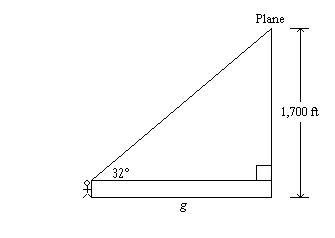 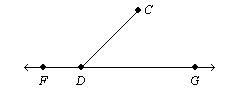 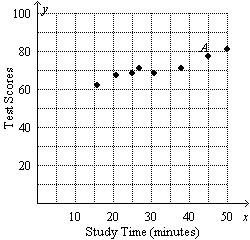 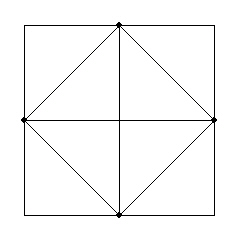 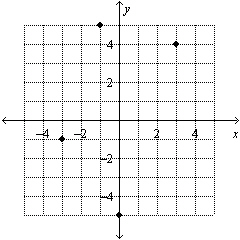 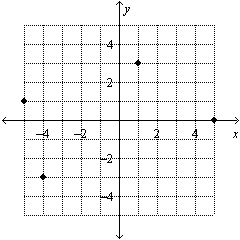 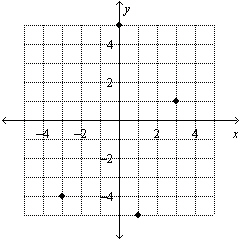 